СХЕМАразмещения земельного участка в кадастровом квартале 23:35:1106001 ориентировочной площадью 547 кв.м., расположенный по адресу: Усть-Лабинский район, х. Красный 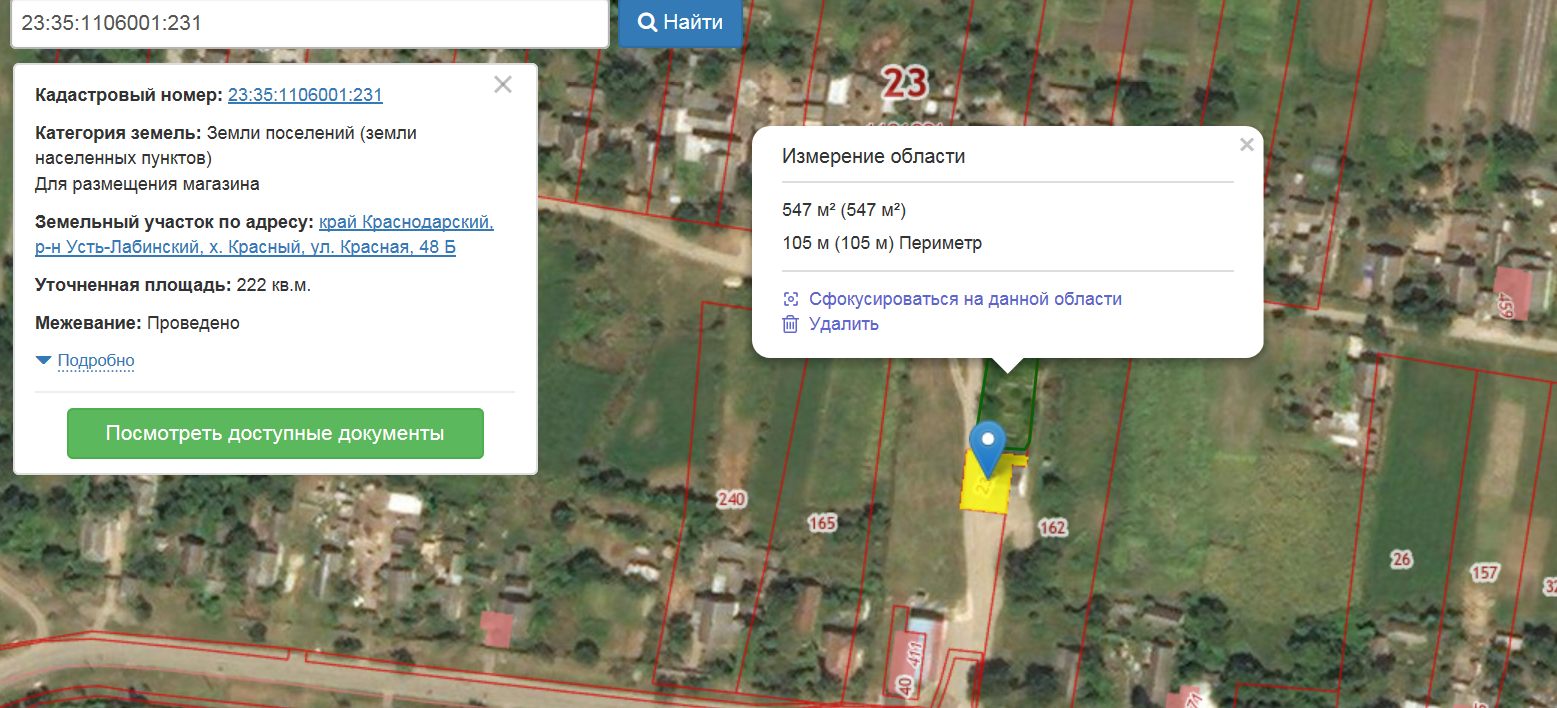 Глава Александровского сельского поселенияУсть-Лабинского района                                                                     Н.Н. Харько                                          Специалист                                                                                    А.П. Чехонацкая                                                                                                          